A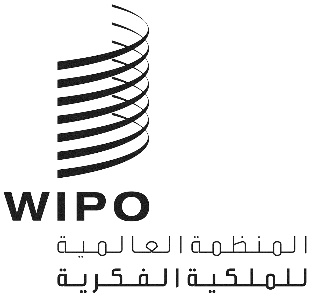 H/LD/WG/7/INF/2الأصل: بالإنكليزيةالتاريخ: 4 يوليو 2018الفريق العامل المعني بالتطوير القانوني لنظام لاهاي بشأن التسجيل الدولي للتصاميم الصناعيةالدورة السابعةجنيف، من 16 إلى 18 يوليو 2018نظام اللغات بموجب نظام لاهايوثيقة من إعداد المكتب الدوليأولا.	مقدمةتلقى المكتب الدولي أثناء التحضير للدورة الحالية للفريق العامل المعني بالتطوير القانوني لنظام لاهاي بشأن التسجيل الدولي للتصاميم الصناعية (المشار إليه فيما يلي "الفريق العامل") اقتراحا بإدراج الروسية كلغة رسمية لنظام لاهاي .وتلقى المكتب الدولي من مفوض مكتب الدولة للملكية الفكرية في جمهورية الصين الشعبية طلباً للنظر في إمكانية إدراج الصينية كلغة عمل في نظام لاهاي.وتجدر الإشارة إلى أن وفد الصين دعا إلى إدراج الصينية كلغة عمل في الدورات الماضية للفريق العامل لمساعدة مستخدمي نظام لاهاي. وقُدم الطلب أعلاه تحسبًا لانضمام الصين إلى وثيقة 1999.وتقدم هذه الوثيقة معلومات أساسية عن نظام اللغات الحالي لثلاثة من أنظمة حماية الملكية الفكرية العالمية التي تديرها المنظمة العالمية للملكية الفكرية (الويبو)، وهي أنظمة لاهاي ومدريد ومعاهدة البراءات، وكذلك عن بعض الاعتبارات العامة المتعلقة بالموارد اللازمة لتشغيل نظام متعدد اللغات والفوائد المحتملة التي يمكن أن يستمدها المستخدمون من هذا النظام.ثانيا.	الأنظمة العالمية وأنظمة اللغات الخاصة بها النظام الثلاثي اللغات بموجب نظام لاهايتخضع الطلبات والتسجيلات الدولية بموجب نظام لاهاي لنظام اللغة الذي سنته القاعدة 6 من اللائحة التنفيذية المشتركة بموجب وثيقة 1999 ووثيقة 1960 الصادرة عن اتفاق لاهاي (يشار إليها فيما يلي "اللائحة التنفيذية المشتركة").ووفرت القاعدة 6، كما اعتمدها المؤتمر الدبلوماسي المعني باعتماد وثيقة جديدة لاتفاق لاهاي بشأن الإيداع الدولي للتصاميم الصناعية المعقود من 16 يونيو إلى 6 يوليو 1999، اللغتين الإنكليزية والفرنسية كلغتين للطلب الدولي، والتدوين، والنشر، والاتصالات.وعدلت جمعية اتحاد لاهاي في دورتها الثامنة والعشرين (الدورة العادية السابعة عشرة) المعقودة عام 2009 القاعدة 6 لإدخال اللغة الإسبانية على قدم المساواة مع اللغتين الإنكليزية والفرنسية. ودخلت القاعدة المعدلة حيز النفاذ في 1 أبريل 2010.وتنص القاعدة 6(1) أن يكون الطلب الدولي باللغة الإنكليزية أو الفرنسية أو الإسبانية. وبناءً على ذلك، فإن استمارة الطلب الدولي (DM/1) وواجهة الإيداع الإلكتروني على موقع الويبو الإلكتروني متاحتين بجميع هذه اللغات. ويمكن إيداع طلب دولي، حسب خيار المودع، إما مباشرة لدى المكتب الدولي أو بصورة غير مباشرة عن طريق مكتب الطرف المتعاقد الذي ينتمي إليه المودع (المادة 4(1)(أ) من وثيقة 1999).وفي حالة مثل هذا الإيداع غير المباشر، يمكن للمكتب أن يقصر لغة الطلبات الدولية التي يعالجها في واحدة أو اثنتين من اللغات الثلاث. ومع ذلك، تُتاح للمودعين دائمًا إمكانية تقديم طلباتهم الدولية مباشرة إلى المكتب الدولي. وقد أودع في 2017 ما مجموعه 95 في المائة من الطلبات الدولية مباشرة إلى المكتب الدولي.وتنص القاعدة 6(2) على أن يكون التدوين في السجل الدولي والنشر في نشرة التصاميم الدولية (المشار إليها فيما يلي "النشرة") باللغات الإنكليزية والفرنسية والإسبانية فيما يخص التسجيل الدولي. ويتولى المكتب الدولي الترجمة اللازمة للتدوين والنشر (القاعدة 6(4)). ويجب الإشارة إلى لغة الإيداع في التدوين والنشر (القاعدة 6(2)).ويجب أن تكون جميع التبليغات التي يوجهها المودع أو صاحب التسجيل أو أي مكتب إلى المكتب الدولي بشأن الطلب أو التسجيل الدوليين باللغات الإنكليزية أو الفرنسية أو الإسبانية، حسب خيار المودع، أو صاحب التسجيل أو الطلب، أو المكتب (القاعدة 6(3)"1"). ومن ناحية أخرى، يجب على المكتب الدولي تبليغ المودع، أو صاحب التسجيل أو الطلب، أو المكتب، باللغات الإنكليزية أو الفرنسية أو الإسبانية، حسب خيار المودع، أو صاحب التسجيل أو الطلب، أو المكتب (القاعدة 6(3)"2" و"3").ولم يُستخدم مصطلح "لغة العمل" ولا "اللغة الرسمية" في القاعدة 6. ومع ذلك، وفيما يتعلق بالمكتب الدولي، فإن جميع الخدمات، ليس فقط ما يتعلق منها بالإجراءات الدولية (أي الطلب والنشر والتبليغ) ولكن أيضًا دعم العملاء وتوعيتهم (جميع المواد الإعلامية، والرد على الاستفسارات شفويا أو كتابيا)، مدعومة حاليًا باللغات الثلاث.عبء العمل: الإحصاءات والترجمةتهم معاملات الترجمة، على أساس يومي، بعض النصوص الواردة في الطلب الدولي. وتلك النصوص هي بيان المنتجات التي تشكّل التصميم الصناعي أو التي سيُستخدم لأجلها ذلك التصميم الصناعي (القاعدة 7(3)"4")، وتشكل أيضا وصفًا للسمات المميزة للتصميم الصناعي (القواعد 7(4)(ب) و(5)(أ) و 11(2))، وكذا وصفا موجزا للنسخ (ما يسمى "شرح المصطلحات والرموز") (القواعد 7(4)(ب) و (5)(أ) والبند 405(ج) من التعليمات الإدارية للطلبات بموجب اتفاق لاهاي).وفي عام 2017، تلقى المكتب الدولي 213 5 طلباً دولياً، منها 86.8 في المائة أودعت باللغة الإنكليزية، و12.4 في المائة باللغة الفرنسية و0.8 في المائة باللغة الإسبانية. ومن ناحية أخرى، كانت أكثر من 99 في المائة من القرارات المستلمة من المكاتب باللغة الإنكليزية.وخلال الفترة نفسها، ترجم المكتب الدولي 059 432 كلمة، تمت ترجمة 40 في المائة منها باستخدام أدوات الترجمة الآلية. وتكلفت موارد الترجمة البشرية بترجمة الكلمات الباقية. والنسبة المئوية للكلمات التي تُرجمت من خلال الأدوات الآلية هي نتيجة عملية مستمرة حدثت مع مرور الوقت. ولذلك، لا يمكن توقع تحقيق معدل مماثل في الترجمة الآلية بلغات إضافية على الفور، إذ يستغرق استحداث أدوات الترجمة الآلية وقتاً طويلاً.وبما أن غالبية التبليغات التي يتم تلقيها ومعالجتها بالإنكليزية، كما ذكر أعلاه، فإن 5 في المائة فقط من عبء عمل الترجمة كان باللغة الإنكليزية، في حين أن 45 في المائة كان باللغة الفرنسية، و50 في المائة باللغة الإسبانية.نظام اللغات بموجب نظام مدريديشبه نظام اللغات في نظام مدريد نظام اللغات في نظام لاهاي، حيث يتضمن اللغات الثلاث نفسها، أي الإنكليزية والفرنسية والإسبانية. ويوضع نظام اللغات بموجب اللائحة التنفيذية المشتركة بين اتفاق مدريد بشأن التسجيل الدولي للعلامات وبروتوكوله ("لائحة نظام مدريد").وفي وقت صياغة هذه الوثيقة، وبوجود 101 طرف متعاقد في بروتوكول اتفاق مدريد بشأن التسجيل الدولي للعلامات، تلقى المكتب الدولي 200 56 طلب دولي في عام 2017.وتنص القاعدة 6(1) من نظام مدريد على أن تكون الطلبات الدولية بالإنكليزية أو الفرنسية أو الإسبانية حسب ما يقره مكتب المنشأ.وبما أنه يجب دائماً تقديم الطلب الدولي من خلال مكتب المنشأ، فإن خيارات المودعين فيما يخص لغات الإيداع تقتصر بطبيعة الحال على اختيار المكتب للغات المنصوص عليها (وعادة ما تكون لغة واحدة فقط).وكما هو الحال في نظام لاهاي، يترجم المكتب الدولي محتويات التسجيل الدولي، بما في ذلك قائمة السلع والخدمات، إلى اللغتين الأخريين. وبالتالي، فإن تدوين ونشر التسجيل الدولي يكونان بتلك اللغات الثلاث. ويجوز للمودع/صاحب التسجيل الدولي والمكتب التواصل مع المكتب الدولي بأي من اللغات الثلاث.ولم يُستخدم مصطلح "لغة العمل" ولا "اللغة الرسمية" في القاعدة المذكورة أعلاه. وكما هو الحال بموجب نظام لاهاي، يدعم المكتب الدولي في الوقت الحالي جميع الخدمات (بما في ذلك جميع المواد الإعلامية، والرد على الاستفسارات شفويا أو كتابيا) باللغات الثلاث.وأخيراً، تلقى المكتب الدولي اقتراحات لإدراج ثلاث لغات إضافية في نظام مدريد، وهي الصينية والإندونيسية والروسية، كي تناقشها في الدورة السادسة عشرة القادمة للفريق العامل المعني بالتطوير القانوني لنظام مدريد والتي ستدور حول التسجيل الدولي العلامات، وستُعقد من 2 إلى 6 يوليو 2018.نظام اللغات بموجب نظام معاهدة البراءاتيُعتبر نظام معاهدة البراءات أكبر أنظمة الويبو العالمية حيث يضم 152 طرفًا متعاقدًا وأكثر من 000 243 طلب دولي (عام 2017).ولا تنص معاهدة البراءات نفسها على لغات محددة لأغراض تنفيذها. وتتسم المعاهدة بالمرونة الكافية لتوفير لغات مختلفة للتطبيق والنشر والاتصال، وهذا هو الحال في الوقت الحالي (المادة 3(4)"1" و21(4) من معاهدة البراءات).وتنص القاعدة 3.48 من اللائحة التنفيذية لمعاهدة التعاون بشأن البراءات على 10 لغات للنشر، وهي العربية والصينية والإنكليزية والفرنسية والألمانية واليابانية والكورية والبرتغالية والروسية والإسبانية. ومع ذلك، لا تُترجم ولا وثيقة إلى جميع لغات النشر.ويجب أن يحتوي الطلب الدولي على عريضة ووصف ومطلب حماية واحد أو أكثر ورسم واحد أو أكثر (عند الاقتضاء) وملخص (المادة 3(2) من معاهدة البراءات)).ويجوز إيداع طلب دولي بأية لغة يقبلها مكتب تسلم الطلبات. وإذا أودع الطلب الدولي لدى مكتب تسلم الطلبات بلغة ليست من بين لغات النشر العشر المذكورة أعلاه، فيجب على المودع ترجمة الطلب إلى واحدة من لغات النشر تلك.ولإيداع طلب دولي مباشرة لدى المكتب الدولي، كمكتب تسلم الطلبات، تُقبل أي لغة طالما أن الطلب يحتوي على عريضة بلغة النشر (القاعدة 1.12 من معاهدة البراءات). وعلاوة على ذلك، إذا أودع الطلب الدولي (أي مكوناته بخلاف العريضة) بلغة ليست من بين لغات النشر العشر، يجب على المودع أن يزود المكتب الدولي بترجمة له إلى إحدى لغات النشر، في حدود زمنية معينة. وعلاوة على ذلك، فإن النظام الالكتروني لمعاهدة البراءات، وهي واجهة الإيداع الإلكتروني التي يوفرها المكتب الدولي للطلبات الدولية، متاحة بلغات النشر العشر.ويُنشر الطلب الدولي بلغة واحدة من لغات النشر العشر. وإذا كانت لغة الإيداع واحدة من لغات النشر، فسيُنشر الطلب بتلك اللغة (القاعدة 3.48(أ) من معاهدة البراءات).وإذا نُشر الطلب الدولي بلغة غير الإنكليزية، فيجب أن يُنشر اسم الاختراع والملخص وكل نص يتصل بالصورة أو الصور المصاحبة للملخص بهذه اللغة الأخرى وبالإنكليزية. ويُعد المكتب الدولي مسؤولا عن إعداد هذه الترجمة (القاعدة 3.48(ج) من معاهدة البراءات).وينشر المكتب الدولي أيضاً "جريدة معاهدة البراءات" (المادة 55(4) من معاهدة البراءات) باللغتين الإنكليزية والفرنسية (القاعدة 2.86(أ) من معاهدة البراءات)، والتي تحتوي على معلومات معينة عن كل طلب دولي منشور. وبالتالي، فإن المكتب الدولي مسؤول عن تقديم الترجمة باللغتين الإنكليزية والفرنسية لتلك العناصر (إذا صيغ النص الأصلي أو ترجمة المودع بلغة نشر مختلفة) أثناء النشر الدولي.ومن المتوقع حالياً أن تُنشر معظم الاتصالات مع المكتب الدولي باللغتين الإنكليزية أو الفرنسية (القاعدة 2.92(د) و(ه) من معاهدة البراءات)، على الرغم من التدرج في فتح هذا الأمر على عدد أوسع من اللغات إذا سمحت الأنظمة والموظفين بذلك.وعلاوة على ذلك، وفيما يتعلق بالمكتب الدولي، فإن الخدمات والمواد الإعلامية المتعلقة بنظام معاهدة البراءات غير متاحة بالضرورة بجميع لغات النشر العشر، وعلى قدم من المساواة.إضافة لغات بموجب نظام لاهاي والآثار المحتملة لذلكإضافة لغات بموجب نظام لاهاي والآثار المحتملة لذلكمن وجهة نظر قانونية، من شأن إضافة لغات إلى نظام لاهاي أن يتطلب تعديل القاعدة 6 من اللوائح المشتركة. وفي حين أن هذا يستلزم بالضرورة قراراً تتخذه جمعية اتحاد لاهاي، دون الحاجة إلى تعديل وثيقة 1999 و1960، فسيترتب عن هذا التغيير آثار هامة.وسيكون من الضروري إجراء دراسة معمقة لتحليل جميع الآثار المحتملة لإضافة اللغات إلى نظام لاهاي. وستتناول الدراسة بالتفصيل الاثار العملية، والتشغيلية، ومسائل التوظيف، والاثار المرتبطة بتكنولوجيا المعلومات، والآثار المالية العامة للقرار المذكور أعلاه.النماذج المحتملة لإدخال لغات جديدةمن شأن الدراسة أن تحدد مختلف النماذج المحتملة لإدخال لغات جديدة في نظام لاهاي، ووصف آثارها. وعلى نحو بديهي يمكن أن تتراوح هذه النماذج من الإدخال الجزئي أو الكلي للغات الإضافية.ويمكن أن ينطوي الإدخال الجزئي للغات الجديدة، مثلا، على إدخال عدة لغات لأغراض إيداع طلب دولي مع الحفاظ على النظام الحالي ثلاثي لغات لأغراض التسجيل والتدوين والاتصال والنشر. وعلى وجه الخصوص، سيُترجم الطلب الدولي الذي أودع بواحدة من لغات الإيداع الجديدة التي تم إدخالها إلى اللغات الثلاث الحالية، ولكن ليس العكس.ويتمثل النموذج الآخر المحتمل في إمكانية إضافة لغات جديدة على قدم المساواة مع اللغات الثلاث الحالية المنصوص عليها في القاعدة 6 من اللوائح المشتركة. ومع ذلك، فإن الحجم الكبير لهذه للترجمات في إطار هذا النهج سيكون أعلى بكثير من جميع النماذج المحتملة وسيزداد بشكل مضاعف مع كل لغة جديدة مضافة.ولتقليل حجم الترجمات، فقد يكون النموذج البديل هو ترجمة التسجيل الدولي إلى لغة جديدة فقط إذا عَيّن طرفًا متعاقدًا يعمل مكتبه بتلك اللغة.وعلاوة على ذلك، يمكن أن تؤثر اللغات الإضافية أيضًا على المستخدمين الذين سيتلقون قرارات من مكاتب الأطراف المتعاقدة المعيّنة، بما في ذلك إخطارات الرفض، بأي لغة من اللغات الجديدة المُضافة. وفي هذا الصدد، يُشار إلى أن 99 في المائة من إخطارات الرفض التي وردت في عام 2017 كانت في الواقع باللغة الإنكليزية.الآثار التشغيليةيجب توقع حدوث تأثير كبير على عمليات نظام لاهاي نتيجة لقرار إضافة لغة أو أكثر إلى نظام اللغات الحالي لنظام لاهاي، بغض النظر عن النموذج المختار لإدخالها. وبعد اتخاذ هذا القرار واعتماداً على النموذج المختار، يجب إجراء الاتصالات والتسجيل والتدوين والنشر بجميع اللغات.وتعني لغات إضافية أخرى، على أقل تقدير، أنه يمكن إيداع الطلبات الدولية بأي من هذه اللغات. ويتعين على المكتب الدولي فحص هذه الطلبات باللغة التي أودعت بها، واعتماداً على النموذج المختار، ترجمتها إلى بعض أو كل اللغات الأخرى للتسجيل والنشر.وسيتعين على موظفي الويبو الذين يجرون الفحص ويوفرون الدعم للعملاء أن يكونوا قادرين على العمل بجميع اللغات، بغض النظر عن النموذج المختار، مما سيكون له تأثير مباشر على مستويات التوظيف والموظفين اللازمين.وقد تصبح موارد الترجمة الإضافية ضرورية، والتي يمكن استيعابها إلى حد ما وبمرور الوقت من خلال استخدام أدوات الترجمة الآلية المتطورة. ومع ذلك، سيؤدي إضافة لغة واحدة أو أكثر إلى نظام اللغة الحالي إلى زيادة كبيرة في حجم أعمال الترجمة. وعلاوة على ذلك، يمكن أن تؤثر أعمال الترجمة المضافة سلبًا على أوقات معالجة المعاملات.الآثار المرتبطة بتكنولوجيا المعلوماتمن شأن إدخال لغات جديدة في نظام لاهاي أن يترك عدد من الآثار الكبيرة المرتبطة بتكنولوجيا المعلومات. فعلى سبيل المثال، تعمل جميع أدوات تكنولوجيا المعلومات الخارجية والداخلية في ظل نظام لاهاي حاليًا باللغات الثلاث. وسيتعين تطوير أدوات تكنولوجيا المعلومات هذه وصيانتها للسماح بالتدوين والنشر والإخطار ونشر المعلومات بجميع اللغات المعنية، بما في ذلك اللغات التي تستخدم الأحرف غير اللاتينية.الآثار الماليةمن الواقعي توقع أن يكون للعمل اللازم بذله لاستيعاب لغة إضافية أو أكثر إلى جانب اللغات الحالية آثار مالية.وستُعنى تلك الآثار المالية، على وجه الخصوص، بالتكاليف المرتبطة باستحداث تكنولوجيا المعلومات، ومزيد من موارد الترجمة، وربما المزيد من الموظفين القادرين على العمل باللغة أو اللغات الجديدة. وعلى المدى القصير، لا يمكن بالضرورة تعويض هذه التكاليف بزيادة الدخل. وعلى سبيل الإشارة فقط، أظهرت التجربة من خلال آخر لغة مضافة في نظام لاهاي، التي هي الإسبانية، أنه في الوقت الحالي رغم تخصيص نسبة 50 في المائة من تكاليف الترجمة للإسبانية، فإن 0.8 في المائة فقط من جميع الطلبات الدولية تودع بهذه اللغة (عام 2017).وإذا كان من الواقعي أن إضافة لغات جديدة إلى نظم لاهاي لابد أن يكون له ثمن، فإنه لا ينبغي إغفال أنه، بسبب طابعها الدولي المتأصل، تُعد أنظمة الويبو العالمية لحماية الملكية مواتية للأنظمة متعددة اللغات، كما هو موضح، على سبيل المثال، من خلال نظام معاهدة البراءات.وفي هذا السياق، يمكن الإشارة على نحو مماثل إلى السياسة العامة للغات في الويبو فيما يخص وثائق اجتماعات الهيئات الرئيسية للويبو ولجانها ومجموعات العمل، فضلاً عن المنشورات الأساسية والجديدة، مع توسيع نطاق التغطية اللغوية للغات الرسمية الست للأمم المتحدة. وعلى نحو بارز، أوصت الدول الأعضاء في الويبو في هذا الصدد بإدخال تغطية اللغات الست للأمم المتحدة بطريقة تدريجية وفعالة من حيث التكلفة في إطار إجراءات الترشيد والمراقبة.وقد يؤدي زيادة عدد اللغات المستخدمة في النظام العالمي للملكية الفكرية إلى تحسين تجربة العملاء ورضاهم، بالإضافة إلى زيادة استخدام هذا النظام.وينبغي النظر في إضافة لغة واحدة أو أكثر إلى نظام لاهاي بطريقة شاملة، وذلك بتحديد الأهداف الرئيسية التي ينبغي تحقيقها من خلال توسيع نطاق نظام اللغة، مع الاستفادة في الوقت نفسه من أحدث الاتجاهات في تكنولوجيا الترجمة. وعلاوة على ذلك، ينبغي أن تستلهم هذه الخطوة من السياسة العامة للغات في الويبو (لا سيما فيما يتعلق بالنهج المرحلي ومتطلبات فعالية التكلفة) وأن تنظر في الدروس المستفادة من العمليات المماثلة في إطار نظام معاهدة البراءات. وأخيراً، يجب مراعاة احتياجات وامتيازات جميع مستخدمي النظام، وخصوصاً توقعاتهم بخصوص ضرورة أن يكون نظام تسجيل التصميم الدولي فعالاً ومتفاعلاً ويستمر في تقديم خدمات عالية الجودة.[نهاية الوثيقة]